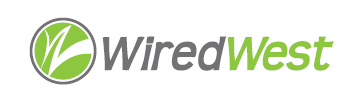 AgendaWiredWest Board Directors MeetingBecket Town Hall, 557 Main St  Becket, MA 01223Saturday, February 4 2017, 9:30 amWelcome and Introductions								 	 5 minutesApproval of Minutes										 5 minutes  January 14, 2016Report from the Chair									 5 minutesAnnual dues											10 minutesResolution for SelectBoards									10 minutesDiscussion from January 28 Workshop							60 minutesReport on Procurement Workshop sponsored by MBI					20 minutesMBI Update		 			 		             			             10 minutesReports from Committees								             10 minutesOther Director Input 									             10 minutesConfirm and Schedule next BoD meetings							 5 minutesOther business which could not be reasonably foreseen within 48 hours of meetingAdjourn 